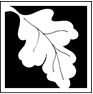 Massachusetts Department of Environmental Protection    Bureau of Resource Protection - WetlandsWPA Form 7A - Request for Order of Conditions Extension    Massachusetts Wetlands Protection Act M.G.L. c. 131, §40    Foxborough Wetlands Protection Bylaw, Chapter 267 (formerly Article IX)Massachusetts Department of Environmental Protection    Bureau of Resource Protection - WetlandsWPA Form 7A - Request for Order of Conditions Extension    Massachusetts Wetlands Protection Act M.G.L. c. 131, §40    Foxborough Wetlands Protection Bylaw, Chapter 267 (formerly Article IX)Massachusetts Department of Environmental Protection    Bureau of Resource Protection - WetlandsWPA Form 7A - Request for Order of Conditions Extension    Massachusetts Wetlands Protection Act M.G.L. c. 131, §40    Foxborough Wetlands Protection Bylaw, Chapter 267 (formerly Article IX)Massachusetts Department of Environmental Protection    Bureau of Resource Protection - WetlandsWPA Form 7A - Request for Order of Conditions Extension    Massachusetts Wetlands Protection Act M.G.L. c. 131, §40    Foxborough Wetlands Protection Bylaw, Chapter 267 (formerly Article IX)Massachusetts Department of Environmental Protection    Bureau of Resource Protection - WetlandsWPA Form 7A - Request for Order of Conditions Extension    Massachusetts Wetlands Protection Act M.G.L. c. 131, §40    Foxborough Wetlands Protection Bylaw, Chapter 267 (formerly Article IX)Massachusetts Department of Environmental Protection    Bureau of Resource Protection - WetlandsWPA Form 7A - Request for Order of Conditions Extension    Massachusetts Wetlands Protection Act M.G.L. c. 131, §40    Foxborough Wetlands Protection Bylaw, Chapter 267 (formerly Article IX)Massachusetts Department of Environmental Protection    Bureau of Resource Protection - WetlandsWPA Form 7A - Request for Order of Conditions Extension    Massachusetts Wetlands Protection Act M.G.L. c. 131, §40    Foxborough Wetlands Protection Bylaw, Chapter 267 (formerly Article IX)Massachusetts Department of Environmental Protection    Bureau of Resource Protection - WetlandsWPA Form 7A - Request for Order of Conditions Extension    Massachusetts Wetlands Protection Act M.G.L. c. 131, §40    Foxborough Wetlands Protection Bylaw, Chapter 267 (formerly Article IX)Massachusetts Department of Environmental Protection    Bureau of Resource Protection - WetlandsWPA Form 7A - Request for Order of Conditions Extension    Massachusetts Wetlands Protection Act M.G.L. c. 131, §40    Foxborough Wetlands Protection Bylaw, Chapter 267 (formerly Article IX)Massachusetts Department of Environmental Protection    Bureau of Resource Protection - WetlandsWPA Form 7A - Request for Order of Conditions Extension    Massachusetts Wetlands Protection Act M.G.L. c. 131, §40    Foxborough Wetlands Protection Bylaw, Chapter 267 (formerly Article IX)Massachusetts Department of Environmental Protection    Bureau of Resource Protection - WetlandsWPA Form 7A - Request for Order of Conditions Extension    Massachusetts Wetlands Protection Act M.G.L. c. 131, §40    Foxborough Wetlands Protection Bylaw, Chapter 267 (formerly Article IX)DEP File Number:157-     A. Project InformationA. Project InformationA. Project InformationA. Project InformationA. Project InformationA. Project InformationA. Project InformationA. Project InformationA. Project InformationA. Project InformationA. Project InformationA. Project InformationImportant: When filling out forms on the computer, use only the tab key to move your cursor - do not use the return key.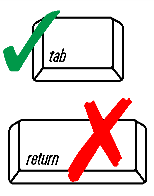 1.	This request is being made by:1.	This request is being made by:1.	This request is being made by:1.	This request is being made by:1.	This request is being made by:1.	This request is being made by:1.	This request is being made by:1.	This request is being made by:1.	This request is being made by:1.	This request is being made by:1.	This request is being made by:1.	This request is being made by:Important: When filling out forms on the computer, use only the tab key to move your cursor - do not use the return key.Name Name Name Name Name Name Name Name Name Name Name Name Important: When filling out forms on the computer, use only the tab key to move your cursor - do not use the return key.Mailing AddressMailing AddressMailing AddressMailing AddressMailing AddressMailing AddressMailing AddressMailing AddressMailing AddressMailing AddressMailing AddressMailing AddressImportant: When filling out forms on the computer, use only the tab key to move your cursor - do not use the return key.City/TownCity/TownCity/TownCity/TownCity/TownCity/TownCity/TownCity/TownCity/TownStateStateZip CodeImportant: When filling out forms on the computer, use only the tab key to move your cursor - do not use the return key.Phone NumberPhone NumberPhone NumberPhone NumberPhone NumberPhone NumberPhone NumberPhone NumberPhone NumberPhone NumberPhone NumberPhone NumberImportant: When filling out forms on the computer, use only the tab key to move your cursor - do not use the return key.2.	This request is for an Extension to the final Order of Conditions issued to:2.	This request is for an Extension to the final Order of Conditions issued to:2.	This request is for an Extension to the final Order of Conditions issued to:2.	This request is for an Extension to the final Order of Conditions issued to:2.	This request is for an Extension to the final Order of Conditions issued to:2.	This request is for an Extension to the final Order of Conditions issued to:2.	This request is for an Extension to the final Order of Conditions issued to:2.	This request is for an Extension to the final Order of Conditions issued to:2.	This request is for an Extension to the final Order of Conditions issued to:2.	This request is for an Extension to the final Order of Conditions issued to:2.	This request is for an Extension to the final Order of Conditions issued to:2.	This request is for an Extension to the final Order of Conditions issued to:Important: When filling out forms on the computer, use only the tab key to move your cursor - do not use the return key.Applicant Applicant Applicant Applicant Applicant Applicant Applicant Applicant Applicant Applicant Applicant Applicant Important: When filling out forms on the computer, use only the tab key to move your cursor - do not use the return key.Dated (original issue date)Dated (original issue date)Dated (original issue date)Dated (original issue date)Dated (original issue date)Dated (original issue date)Dated (original issue date)Dated (original issue date)Dated (original issue date)157-     DEP File Number157-     DEP File Number157-     DEP File Number3. 	The project site is located at:3. 	The project site is located at:3. 	The project site is located at:3. 	The project site is located at:3. 	The project site is located at:3. 	The project site is located at:3. 	The project site is located at:3. 	The project site is located at:3. 	The project site is located at:3. 	The project site is located at:3. 	The project site is located at:3. 	The project site is located at:Street AddressStreet AddressStreet AddressStreet AddressFoxboroughTownFoxboroughTownFoxboroughTownAssessors Map/Plat Number	Assessors Map/Plat Number	Assessors Map/Plat Number	     __________Parcel/Lot Number     __________Parcel/Lot Number4.	The final Order of Conditions was recorded at the Registry of Deeds for:4.	The final Order of Conditions was recorded at the Registry of Deeds for:4.	The final Order of Conditions was recorded at the Registry of Deeds for:4.	The final Order of Conditions was recorded at the Registry of Deeds for:4.	The final Order of Conditions was recorded at the Registry of Deeds for:4.	The final Order of Conditions was recorded at the Registry of Deeds for:4.	The final Order of Conditions was recorded at the Registry of Deeds for:4.	The final Order of Conditions was recorded at the Registry of Deeds for:4.	The final Order of Conditions was recorded at the Registry of Deeds for:4.	The final Order of Conditions was recorded at the Registry of Deeds for:4.	The final Order of Conditions was recorded at the Registry of Deeds for:4.	The final Order of Conditions was recorded at the Registry of Deeds for:Property Owner (if different)	Property Owner (if different)	Property Owner (if different)	Property Owner (if different)	Property Owner (if different)	Property Owner (if different)	Property Owner (if different)	Property Owner (if different)	Property Owner (if different)	Property Owner (if different)	Property Owner (if different)	Property Owner (if different)	CountyBookBookPage	Page	Page	Page	Page	     ____________________________Certificate (if registered land)     ____________________________Certificate (if registered land)     ____________________________Certificate (if registered land)     ____________________________Certificate (if registered land)5.	The Order of Conditions (or Extension Permit) issued to the applicant or property owner listed above is requested to be extended for three years.5.	The Order of Conditions (or Extension Permit) issued to the applicant or property owner listed above is requested to be extended for three years.5.	The Order of Conditions (or Extension Permit) issued to the applicant or property owner listed above is requested to be extended for three years.5.	The Order of Conditions (or Extension Permit) issued to the applicant or property owner listed above is requested to be extended for three years.5.	The Order of Conditions (or Extension Permit) issued to the applicant or property owner listed above is requested to be extended for three years.5.	The Order of Conditions (or Extension Permit) issued to the applicant or property owner listed above is requested to be extended for three years.5.	The Order of Conditions (or Extension Permit) issued to the applicant or property owner listed above is requested to be extended for three years.5.	The Order of Conditions (or Extension Permit) issued to the applicant or property owner listed above is requested to be extended for three years.5.	The Order of Conditions (or Extension Permit) issued to the applicant or property owner listed above is requested to be extended for three years.5.	The Order of Conditions (or Extension Permit) issued to the applicant or property owner listed above is requested to be extended for three years.5.	The Order of Conditions (or Extension Permit) issued to the applicant or property owner listed above is requested to be extended for three years.5.	The Order of Conditions (or Extension Permit) issued to the applicant or property owner listed above is requested to be extended for three years.6.   Filing Fee for Request for Order of Conditions Extension 6.   Filing Fee for Request for Order of Conditions Extension 6.   Filing Fee for Request for Order of Conditions Extension 6.   Filing Fee for Request for Order of Conditions Extension 6.   Filing Fee for Request for Order of Conditions Extension 6.   Filing Fee for Request for Order of Conditions Extension 6.   Filing Fee for Request for Order of Conditions Extension 6.   Filing Fee for Request for Order of Conditions Extension 6.   Filing Fee for Request for Order of Conditions Extension 6.   Filing Fee for Request for Order of Conditions Extension 6.   Filing Fee for Request for Order of Conditions Extension 6.   Filing Fee for Request for Order of Conditions Extension $     ____    Filing Fee                 $     ____    Filing Fee                  Bylaw Extension Fee =    $75.00 for single family house        $200.00 for other projects. Bylaw Extension Fee =    $75.00 for single family house        $200.00 for other projects. Bylaw Extension Fee =    $75.00 for single family house        $200.00 for other projects. Bylaw Extension Fee =    $75.00 for single family house        $200.00 for other projects. Bylaw Extension Fee =    $75.00 for single family house        $200.00 for other projects. Bylaw Extension Fee =    $75.00 for single family house        $200.00 for other projects. Bylaw Extension Fee =    $75.00 for single family house        $200.00 for other projects. Bylaw Extension Fee =    $75.00 for single family house        $200.00 for other projects. Bylaw Extension Fee =    $75.00 for single family house        $200.00 for other projects. Bylaw Extension Fee =    $75.00 for single family house        $200.00 for other projects.Date the Order was last extended (if applicable):Date the Order was last extended (if applicable):Date the Order was last extended (if applicable):Date the Order was last extended (if applicable):Date the Order was last extended (if applicable):Date the Order was last extended (if applicable):     ______     ______     ______     ______     ______     ______B.	Submittal RequirementsB.	Submittal RequirementsB.	Submittal RequirementsB.	Submittal RequirementsB.	Submittal RequirementsB.	Submittal RequirementsB.	Submittal RequirementsB.	Submittal RequirementsB.	Submittal RequirementsB.	Submittal RequirementsB.	Submittal RequirementsB.	Submittal RequirementsRequests for Extensions of Orders of Conditions should be submitted to the Foxborough Conservation Commission, including an estimate of the percentage of work that has been completed, a description of work to be completed and released by the tax collector (below).Requests for Extensions of Orders of Conditions should be submitted to the Foxborough Conservation Commission, including an estimate of the percentage of work that has been completed, a description of work to be completed and released by the tax collector (below).Requests for Extensions of Orders of Conditions should be submitted to the Foxborough Conservation Commission, including an estimate of the percentage of work that has been completed, a description of work to be completed and released by the tax collector (below).Requests for Extensions of Orders of Conditions should be submitted to the Foxborough Conservation Commission, including an estimate of the percentage of work that has been completed, a description of work to be completed and released by the tax collector (below).Requests for Extensions of Orders of Conditions should be submitted to the Foxborough Conservation Commission, including an estimate of the percentage of work that has been completed, a description of work to be completed and released by the tax collector (below).Requests for Extensions of Orders of Conditions should be submitted to the Foxborough Conservation Commission, including an estimate of the percentage of work that has been completed, a description of work to be completed and released by the tax collector (below).Requests for Extensions of Orders of Conditions should be submitted to the Foxborough Conservation Commission, including an estimate of the percentage of work that has been completed, a description of work to be completed and released by the tax collector (below).Requests for Extensions of Orders of Conditions should be submitted to the Foxborough Conservation Commission, including an estimate of the percentage of work that has been completed, a description of work to be completed and released by the tax collector (below).Requests for Extensions of Orders of Conditions should be submitted to the Foxborough Conservation Commission, including an estimate of the percentage of work that has been completed, a description of work to be completed and released by the tax collector (below).Requests for Extensions of Orders of Conditions should be submitted to the Foxborough Conservation Commission, including an estimate of the percentage of work that has been completed, a description of work to be completed and released by the tax collector (below).Requests for Extensions of Orders of Conditions should be submitted to the Foxborough Conservation Commission, including an estimate of the percentage of work that has been completed, a description of work to be completed and released by the tax collector (below).Requests for Extensions of Orders of Conditions should be submitted to the Foxborough Conservation Commission, including an estimate of the percentage of work that has been completed, a description of work to be completed and released by the tax collector (below).Tax Collector’s ReleaseThe above referenced applicant is applying for a permit from the Conservation Commission and is in good standing with respect to any taxes, fees, assessments, betterments or other municipal charges as recorded with the Foxborough Treasurer’s Office.Tax Collector’s ReleaseThe above referenced applicant is applying for a permit from the Conservation Commission and is in good standing with respect to any taxes, fees, assessments, betterments or other municipal charges as recorded with the Foxborough Treasurer’s Office.Tax Collector’s ReleaseThe above referenced applicant is applying for a permit from the Conservation Commission and is in good standing with respect to any taxes, fees, assessments, betterments or other municipal charges as recorded with the Foxborough Treasurer’s Office.Tax Collector’s ReleaseThe above referenced applicant is applying for a permit from the Conservation Commission and is in good standing with respect to any taxes, fees, assessments, betterments or other municipal charges as recorded with the Foxborough Treasurer’s Office.Tax Collector’s ReleaseThe above referenced applicant is applying for a permit from the Conservation Commission and is in good standing with respect to any taxes, fees, assessments, betterments or other municipal charges as recorded with the Foxborough Treasurer’s Office.Tax Collector’s ReleaseThe above referenced applicant is applying for a permit from the Conservation Commission and is in good standing with respect to any taxes, fees, assessments, betterments or other municipal charges as recorded with the Foxborough Treasurer’s Office.Tax Collector’s ReleaseThe above referenced applicant is applying for a permit from the Conservation Commission and is in good standing with respect to any taxes, fees, assessments, betterments or other municipal charges as recorded with the Foxborough Treasurer’s Office.Tax Collector’s ReleaseThe above referenced applicant is applying for a permit from the Conservation Commission and is in good standing with respect to any taxes, fees, assessments, betterments or other municipal charges as recorded with the Foxborough Treasurer’s Office.Tax Collector’s ReleaseThe above referenced applicant is applying for a permit from the Conservation Commission and is in good standing with respect to any taxes, fees, assessments, betterments or other municipal charges as recorded with the Foxborough Treasurer’s Office.Tax Collector’s ReleaseThe above referenced applicant is applying for a permit from the Conservation Commission and is in good standing with respect to any taxes, fees, assessments, betterments or other municipal charges as recorded with the Foxborough Treasurer’s Office.Tax Collector’s ReleaseThe above referenced applicant is applying for a permit from the Conservation Commission and is in good standing with respect to any taxes, fees, assessments, betterments or other municipal charges as recorded with the Foxborough Treasurer’s Office.Tax Collector’s ReleaseThe above referenced applicant is applying for a permit from the Conservation Commission and is in good standing with respect to any taxes, fees, assessments, betterments or other municipal charges as recorded with the Foxborough Treasurer’s Office.Signature of Tax Collector or AgentSignature of Tax Collector or AgentSignature of Tax Collector or AgentSignature of Tax Collector or AgentSignature of Tax Collector or AgentDateDateDateDateDateDateDate